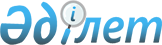 О внесении изменения в постановление Правительства Республики Казахстан от 31 августа 2016 года № 502 "О подписании Соглашения между Правительством Республики Казахстан и Правительством Республики Хорватия об экономическом сотрудничестве"Постановление Правительства Республики Казахстан от 19 октября 2017 года № 652
      Правительство Республики Казахстан ПОСТАНОВЛЯЕТ:
      1. Внести в постановление Правительства Республики Казахстан от 31 августа 2016 года № 502 "О подписании Соглашения между Правительством Республики Казахстан и Правительством Республики Хорватия об экономическом сотрудничестве" следующее изменение:
      пункт 2 изложить в следующей редакции:
      "2. Уполномочить Министра национальной экономики Республики Казахстан Сулейменова Тимура Муратовича подписать от имени Правительства Республики Казахстан Соглашение между Правительством Республики Казахстан и Правительством Республики Хорватия об экономическом сотрудничестве, разрешив вносить изменения и дополнения, не имеющие принципиального характера.".
      2. Настоящее постановление вводится в действие со дня его подписания. 
					© 2012. РГП на ПХВ «Институт законодательства и правовой информации Республики Казахстан» Министерства юстиции Республики Казахстан
				
      Премьер-Министр
Республики Казахстан

 Б. Сагинтаев
